Il SindacoPremesso:- che nei giorni 20 e 21 settembre 2020, e successivo turno di ballottaggio del 04 e 05 ottobre 2020, hanno avuto luogo le consultazioni amministrative per l’elezione diretta del Sindaco e del Consiglio comunale;- che in data 07 ottobre 2020 l’Ufficio Centrale Elettorale ha proclamato l’elezione del Sindaco;PREMESSO che gli artt. 27, comma 1°, lett. c) e 29, comma 1°, del vigente Statuto comunale, tra l’altro, prevedono che il Sindaco ha facoltà di delegare competenze di carattere non gestionale anche a singoli consiglieri comunali;RILEVATO che il medesimo art. 29 dello Statuto specifica i termini e i limiti cui soggiacciono gli atti di delega ai consiglieri comunali; EVIDENZIATO che appare oltremodo opportuno avvalersi della predetta facoltà al fine di coinvolgere pienamente i singoli consiglieri comunali nell’attività dell’Ente e, così facendo, responsabilizzarli, affinché gli stessi contribuiscano fattivamente al perseguimento degli obiettivi ed al raggiungimento dei programmi dell’Amministrazione comunale;CONSIDERATO che quanto delegato con il presente provvedimento rientra pienamente tra i programmi dell’Amministrazione;  RITENUTO di poter delegare al consigliere comunale, Raffaele Scarfò, le competenze di carattere non gestionale inerenti le materie “Sanità, Sport, Edilizia Residenziale Comunale”;   Tutto ciò premesso e considerato;VISTO il D.Lgs. 18.08.2000, n. 267;DELEGA Al consigliere comunale, Raffaele Scarfò, ai sensi e per gli effetti di cui agli artt. 27, comma 1°, lett. c), e 29 del vigente Statuto comunale, le competenze di carattere non gestionale concernenti le materie SANITA’, SPORT, EDILIZIA RESIDENZIALE COMUNALE.STABILISCEChe la delega assegnata dovrà essere esercitata nel rispetto degli indirizzi generali espressi dal delegante sindaco.Che il consigliere delegato, al fine di non interferire con le funzioni e/o le competenze specifiche degli assessori comunali e dello stesso Sindaco, si occuperà della materia sopra indicata con particolare riguardo ad attività di istruzione, ricerca e di studio, nonché di collaborazione e di referto agli organi di governo del Comune, con facoltà di interlocuzione con gli uffici comunali competenti.Che, ai sensi dell’art. 29, comma 2°, dello Statuto comunale, del presente atto di delega verrà data comunicazione al Consiglio comunale nella prima seduta utile.Che copia del presente decreto sarà trasmesso all’interessato, pubblicato all'Albo Pretorio on line, e trasmesso, per opportuna conoscenza, al Segretario Generale ed ai Responsabili di Settore.Registro Unico Decreti N.81Data di registrazione29/12/2020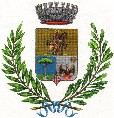 COMUNE DI TAURIANOVA(Città Metropolitana di Reggio Calabria)--------------------------OGGETTO :DECRETO DI DELEGA DI FUNZIONI NON GESTIONALI AL CONSIGLIERE COMUNALE RAFFAELE SCARFO’ - ARTT. 27, COMMA 1° , LETT. C) E 29, COMMA 1°, DELLO STATUTO COMUNALE - Il SindacoROCCO BIASI / ArubaPEC S.p.A.    (atto sottoscritto digitalmente)